113年度高教深耕計畫 學生專題結合產業計畫報告撰寫格式說明：對產業界來說，透過共同研發、技術移轉等產學合作過程，協助合作企業取得技術、人才、關係等互補性資產，乃為業界願意參與產學合作的主要動機。目前教師與企業合作的方式多為個別教師和單一廠商的合作關係，研究主題也多由教師自由選題，無法滿足業界希望完整服務的需求。若由學校進行校內研發資源整合的管理，選定優勢領域並集中投入，形成具有特色的科技創新形象，進而吸引企業參與產學合作的意願。在做法上鼓勵學生之專題實作要符合產業需求，對於各科系畢業生所進行之專題研究課程，可結合廠商的需求或專長領域，將專研題目與產業需求結合。教師在掌握產業發展概況及需求後，可藉由產學交流將專業知識，反饋於產業的變化與升級之中，以達知識產業化之目標。進一步將學術研究成果申請專利，建立具體的智慧財產價值，未來可實際以技術授權、技術指導等方式，將研究成果移轉至產業界，應用在產業發展上，解決企業的問題，以展現具體的知識價值與創新成果。內容格式：依序為封面、報告書內容、合作廠商基本資料、廠商合作證明書、學生專題結合產業滿意度問卷調查(教師及學生)、學生心得及照片。附件一：合作廠商基本資料附件二：廠商合作證明書(需用印，申請時已繳交者可免交)附件三：學生專題結合產業滿意度調查(教師)附件四：學生專題結合產業滿意度調查(學生)附件五：學生心得及照片(每位同學皆須撰寫，請自行新增，字數至少500字)格式用紙：使用A4紙，即長29.7公分，寬21公分字體：英文使用Times New Roman Font，中文使用標楷體，字體大小請以12號為主。繳交方式：以下兩種均需繳交書面報告：請寄送至高教深耕辦公室（台北校區A301）徐瑄儀收。電子檔(WORD/PDF)：檔名請命名為113_專題結合產業結案報告_組長姓名，例如：113_專題結合產業結案報告_張小明。信件主旨請註明【113學生專題結合產業計畫_(專題名稱)】結案報告，傳送至高教深耕計畫辦公室助理  徐瑄儀luluhsu@mail.mcu.edu.tw信箱。113年度高教深耕計畫 學生專題結合產業計畫（計畫名稱）指導老師：學生：中   華   民   國　　　 　年　　　　　月 　 　　 日*報告書內容(需包含緒論、文獻與研究結果)附件一：合作廠商基本資料合作廠商基本資料附件二：廠商合作證明書(需用印，申請時已交者可免交)銘傳大學_____年度高教深耕計畫「廠商合作證明書」填表日期：    年    月    日茲證明，主題：　                                           　之實務專題或論文，為本公司與銘傳大學系(所)產學合作之主題。特此證明。【合作廠商】公司名稱：合作負責人姓名：                                 聯絡地址：聯絡電話：【合作教師】系所：教師姓名：連絡電話(分機)：【合作學生】共____________名(依合作學生人數,自行增減表格)附件三：學生專題結合產業滿意度調查(教師)學生專題結合產業滿意度問卷調查(教師)各位老師您好：感謝您參加高教深耕【學生專題結合產業計畫】，請您至以下連結或掃描QRCode填寫滿意度調查問卷，問卷內容不公開，請安心填寫。高教深耕辦公室  敬啟問卷連結(教師版) :  https://forms.gle/MobfmLrfBCQ2ahCS8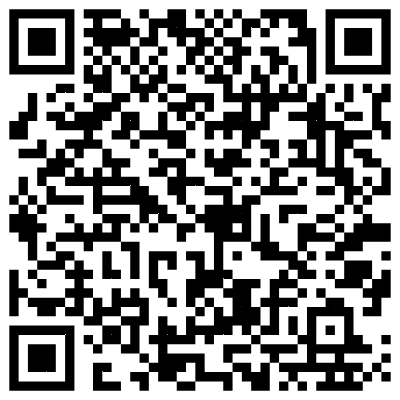 問卷QRCode :  ～感謝您撥冗填寫問卷～附件四：學生專題結合產業滿意度調查(學生)學生專題結合產業滿意度問卷調查(學生)各位同學您好：  感謝您參加高教深耕【學生專題結合產業計畫】，請您至以下連結或掃描QRCode填寫滿意度調查問卷，問卷內容不公開，請安心填寫。高教深耕辦公室  敬啟問卷連結(學生版) :  https://forms.gle/xUU16uxqRTm7gvGV7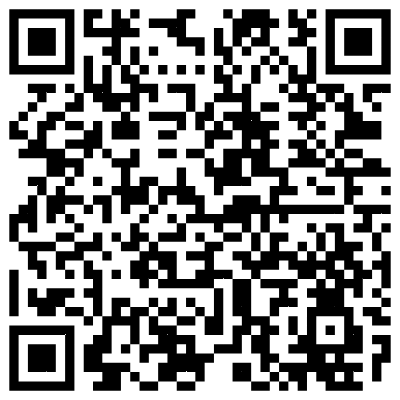 問卷QRCode :     ～感謝您撥冗填寫問卷～附件五：學生心得及照片(每位同學皆須撰寫，請自行新增，字數至少500字)附件五：學生心得及照片(每位同學皆須撰寫，請自行新增，字數至少500字)公司名稱員工人數產業描述資本額產業類別□機械與機電   □電子電機資訊   □化工與材料 □土木建築     □商管           □人文與設計  □農業水產     □醫事與藥理     □家政餐旅食品 □護理與保育   □其他 □機械與機電   □電子電機資訊   □化工與材料 □土木建築     □商管           □人文與設計  □農業水產     □醫事與藥理     □家政餐旅食品 □護理與保育   □其他 □機械與機電   □電子電機資訊   □化工與材料 □土木建築     □商管           □人文與設計  □農業水產     □醫事與藥理     □家政餐旅食品 □護理與保育   □其他 公司簡介/概況主要商品 /服務項目公司網址班級姓名學號連絡電話學生心得報告學生心得報告學生心得報告學生心得報告學生心得報告姓名：系所：班級：班級：學號：照片成果(二張)及照片說明照片成果(二張)及照片說明照片成果(二張)及照片說明照片成果(二張)及照片說明照片成果(二張)及照片說明煩請提供清楚的電子檔案煩請提供清楚的電子檔案煩請提供清楚的電子檔案圖1：(說明)圖1：(說明)圖1：(說明)圖2：(說明)圖2：(說明)學生心得報告學生心得報告學生心得報告學生心得報告學生心得報告姓名：系所：班級：班級：學號：照片成果(二張)及照片說明照片成果(二張)及照片說明照片成果(二張)及照片說明照片成果(二張)及照片說明照片成果(二張)及照片說明煩請提供清楚的電子檔案煩請提供清楚的電子檔案煩請提供清楚的電子檔案圖1：(說明)圖1：(說明)圖1：(說明)圖2：(說明)圖2：(說明)